Supplementary figuresSupplementary figure 1. Changes in body weight during chronic restraint stress and acupuncture treatment.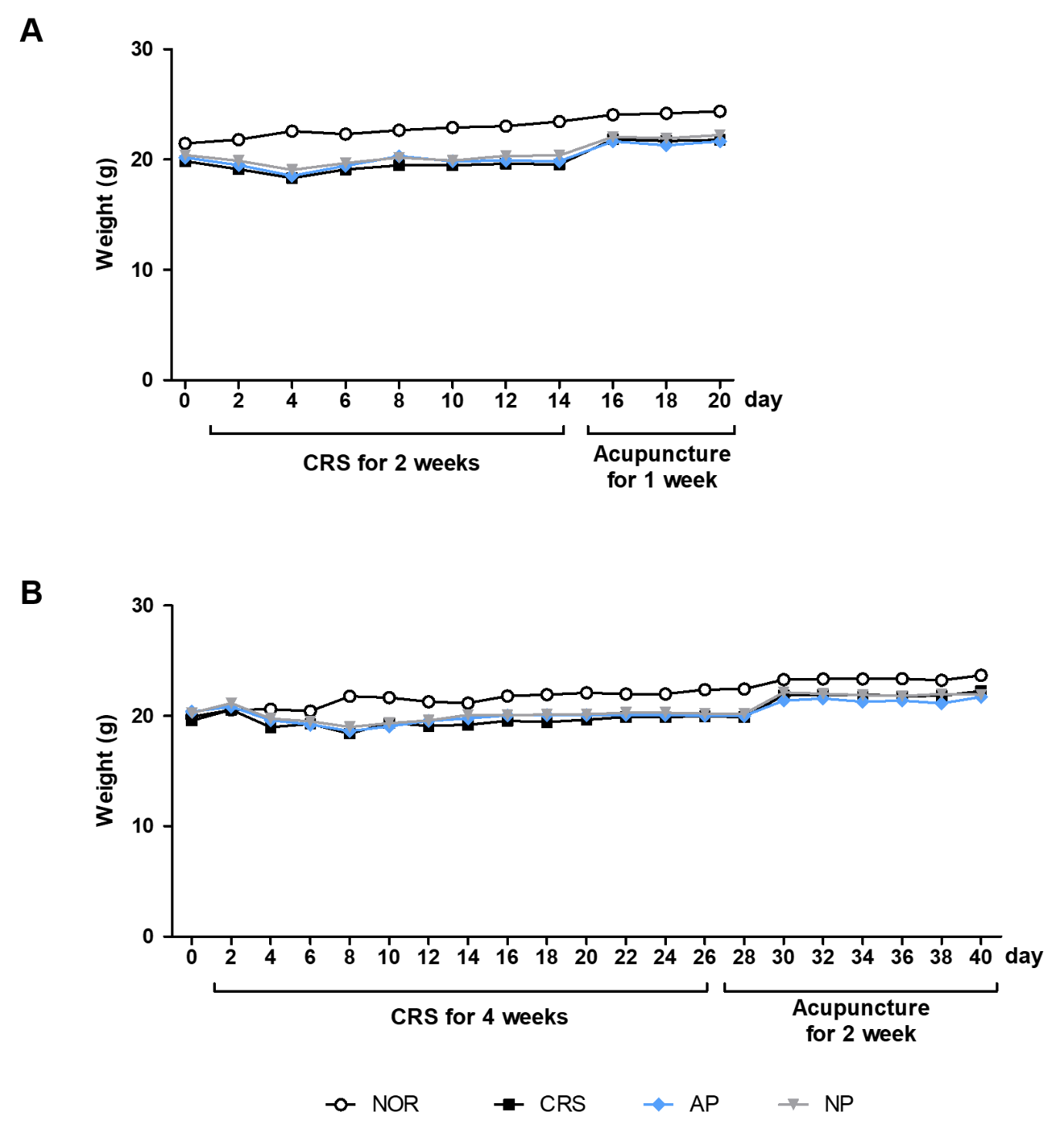 (A) Changes in body weight in 2-weeks chronic restraint stress model. (B) Changes in body weight in 4-weeks chronic restraint stress model. NOR: normal, AP: CRS and acupuncture treatment at KI10·LR8·LU8·LR4; NP: CRS and acupuncture treatment at non-acupoints on the hips.Supplementary figure 2. Changes in c-Fos activation after acupuncture treatment at AP (KI10·LR8·LU8·LR4) in the hippocampus, thalamus, hypothalamus, and cingulate cortex.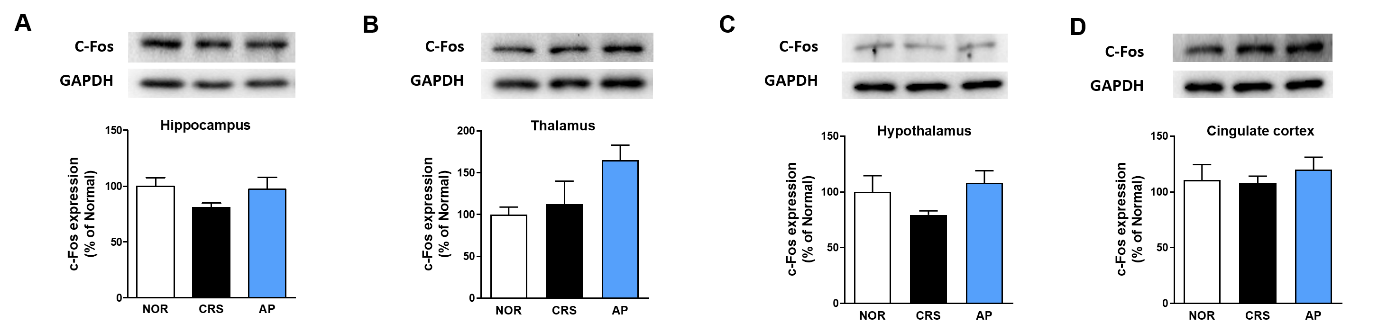 Acupuncture treatment at AP (KI10·LR8·LU8·LR4) slightly increased the c-Fos activation in hippocampus, thalamus, hypothalamus, and cingulate cortex, but this increase was not statistically significant. NOR: normal, AP: CRS and acupuncture treatment at KI10·LR8·LU8·LR4. One-way ANOVA followed by the Newman-keuls test. Error bars indicate SEM. 